INFORMACIÓN BÁSICA SOBRE PROTECCIÓN DE DATOSEl RESPONSABLE del tratamiento de los datos personales que proporciona con el envío de este formulario es Sanidad y Ediciones, S.L.La FINALIDAD del tratamiento es administrar y gestionar de la manera más eficiente y personalizada posible nuestra relación con usted.LEGITIMACIÓN: Al marcar la casilla de aceptación, usted proporciona su consentimiento para el tratamiento de sus datos.DESTINATARIOS: Sus datos no se cederán a terceros sin su consentimiento, salvo obligación  o habilitación legal.DERECHOS: Podrá ejercer sus derechos de acceso, rectificación, limitación, supresión y cuantos otros disponga legalmente, mediante comunicación escrita dirigida al responsable del tratamiento, tal y como se explica en la información adicional.INFORMACION ADICIONAL: Recibirá información exhaustiva al respecto de todo lo anterior a través de la versión completa de nuestra política de privacidad, que puede consultar aquí METER HIPERVÍNCULO* Si en algún momento se hiciera a través de papel, se hace igual (por capas).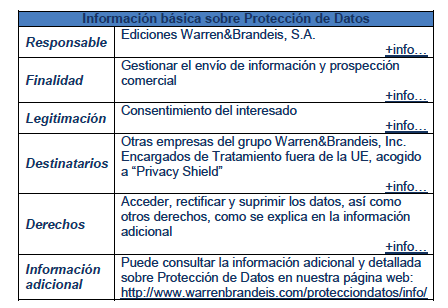 